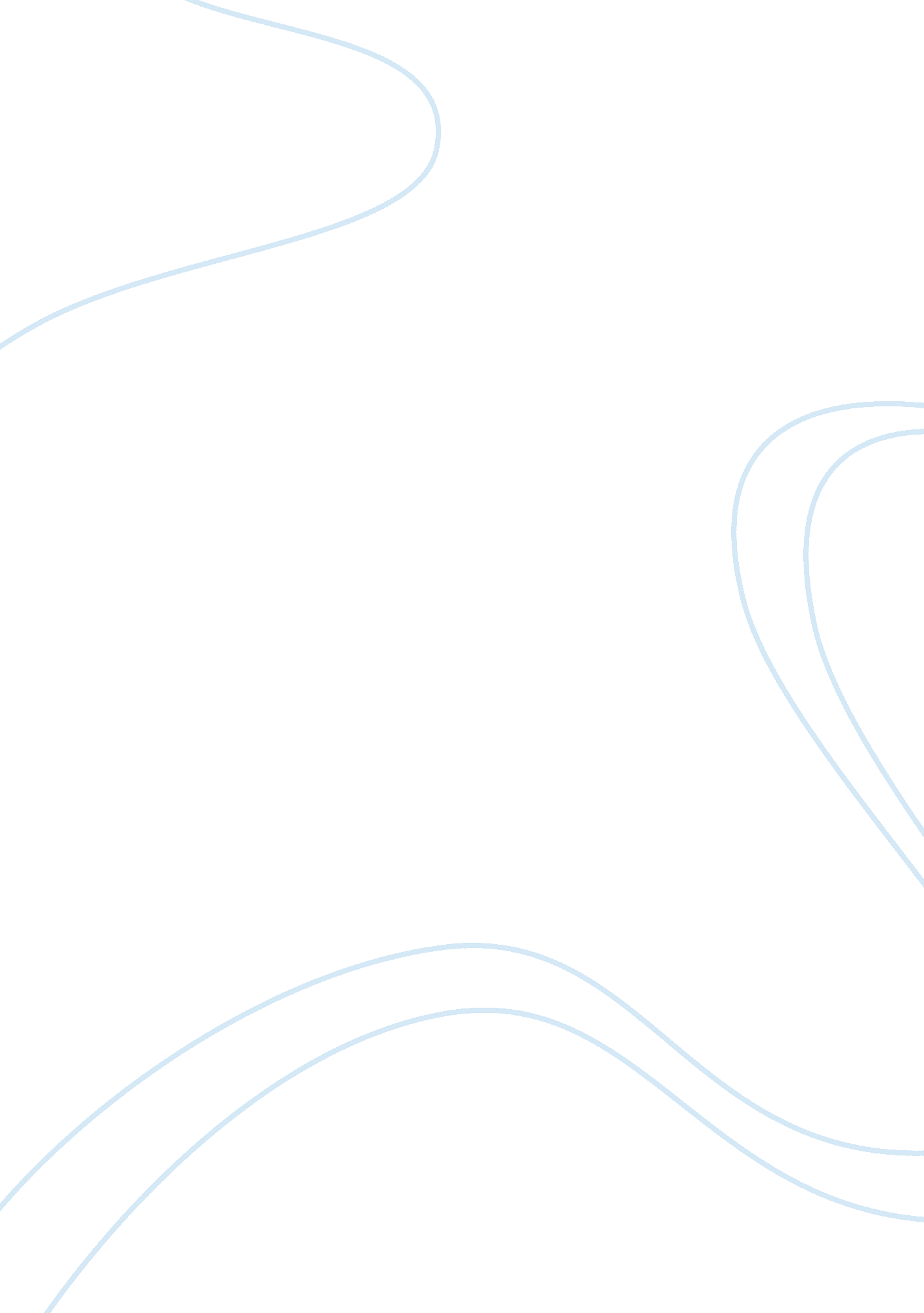 James and revelation research paper samplesLiterature, Poem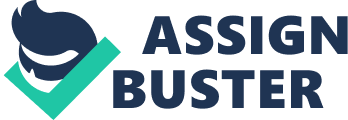 A verse from James chapter 1 verse 27 points out at the purpose of God in my life. It says that, “ Pure religion, undefiled before God and the Father, is this: to visit the fatherless and widows in their affliction, and to keep himself unspotted from the world”( James 1: 27 New International Version). This verse simply means that the sole purpose of God in human life is to ensure they live a righteous life unstained by the tainted things of the world. Those who manage to live such a life achieve God’s purpose for human life. A verse from Revelation chapter 22 verse 1 shows the purpose of man’s life. The verse says that “ Then the angel showed me the river of the water of life, as clear as crystal, flowing from the throne of God and of the Lamb” (Revelation 22: 1 New International Version). The water from the river of life is a clear crystal; this explains the intent of God for human life, to lead a clear, pure life. Human beings should live a life that resembles the river of the water of life. Galatians chapter 5 verse 22 to 23 shows God’s purpose for human life. The verse says, “ But the fruit of the Spirit is love, joy, peace, forbearance, kindness, goodness, faithfulness, gentleness and self-control. Against such things there is no law” (Galatians 5: 22-23 New International Version). This verse emphasizes the importance of man leading a righteous life. This is the sole purpose of God on human. The three verses point out to one main aspect of life, which is righteousness. When God created human beings in his image, he wanted them to co-exist peacefully in the world. For this to happen, people have to lead a righteous life, free of the unholy things of the world. If people live righteously, they will be rewarded with the gift of eternal life, those who disobey will be punished with a sentence of burning in hell for eternity. References The Catholic comparative New Testament: Rheims New Testament, New American Bible, Revised Standard Version, New Revised Standard Version, Jerusalem Bible, New Jerusalem Bible, Good News Translation, Christian Community Bible. (2005). New York: Oxford University Press. 
The new interpreter's Bible: Old Testament survey. (2005). Nashville: Abingdon Press. 
Kohlenberger, J. R. (2003). The evangelical parallel New Testament: New King James Version, New International Version, Today's New International Version, New Living Translation, English Standard Version, Holman Christian Standard Bible, New Century Version, the Message. New York: Oxford University Press. 
Alden, Jennifer. (2014). The World, As We Know It: What Does the World Mean to You?. West Bow Pr. 
Rider, M. A. (2011). Unconditional devotion: Complete subservience to God. Bloomington, IN: Xlibris Corp. 